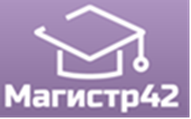 Итоги Всероссийской олимпиады «Мир без опасности»Рассылка наградных документов в электронном виде до 20 мая 2018 года.Приказ № 46 от 05.05.2018г.Серия МБО,Рег.номерФИОВозрастРезультатУчебное учреждениеРуководитель,должностьРегион Российской Федерации01Горбачева Александра5 летУчастие13 балловМБОУ ЦО № 31Рожкова Наталья Владимировна, воспитательТульская область, г. Тула02Новикова Валерия6 летУчастие13 балловМБОУ ЦО № 31Рожкова Наталья Владимировна, воспитательТульская область, г. Тула03Варламов Денис16 лет, 9 класс3 место17 балловГКУСО РО Таганрогский центр помощи детям №7Гришко Ольга Васильевна, воспитательРостовская область, г. Таганрог04Гамова Маргарита7 лет, подготовительная группаУчастие12 балловМБДОУ детский сад № 4Найда Ирина Николаевна, воспитательКраснодарский край, г. Апшеронск05Листина Виктория7 лет3 место17 балловМБДОУ ДСКВ№30 г. Ейска МО Ейский районКудина Наталья Вячеславовна, воспитательКраснодарский край, Ейский район, г. Ейск, 06Залюбовский Дмитрий7 летУчастие12 балловМБДОУ ДСКВ№30 г. Ейска МО Ейский районКудина Наталья Вячеславовна, воспитательКраснодарский край, Ейский район, г. Ейск, 07Лысункин Кирилл Алексеевич8 класс3 место16 балловМОУ «ООШ №81» город СаратовТимофеева Елена Геннадиевна, учитель химии, биологииГ. Саратов               